Stroje kąpielowe jednoczęściowe - jak wybrać ten jedyny?Jakie stroje kąpielowe jednoczęściowe sprawdzą się najlepiej w trakcie wakacyjnych wojaży? Sprawdź!!Modne stroje kąpielowe jednoczęścioweLato w pełnie! A wraz z nim wiele okazji ku temu, by spędzić go nad wodą. Aby w pełni cieszyć się tym czasem, potrzebujesz odpowiedniego przygotowania, którym jest m.in. dobranie odpowiedniego kostiumu! Sprawdź, dlaczego to stroje kąpielowe jednoczęściowe powinny znaleźć się w Twojej szafie!Co musisz wziąć pod uwagę w trakcie wyboru stroju kąpielowego?Z własnego doświadczenia wiemy, że wybór stroju kąpielowego nie zawsze jest łatwy. Każda z nas ma wobec niego inne oczekiwania. Każda z nas ma inną figurę i przede wszystkim inaczej wyobraża sobie czas spędzony nad wodą. Wszystkie te czynniki wpływają na to, jaki kostium powinien znaleźć się w Twojej szafie. Jeśli chodzi o uniwersalność, najlepiej sprawdzają się stroje kąpielowe jednoczęściowe. Dlaczego?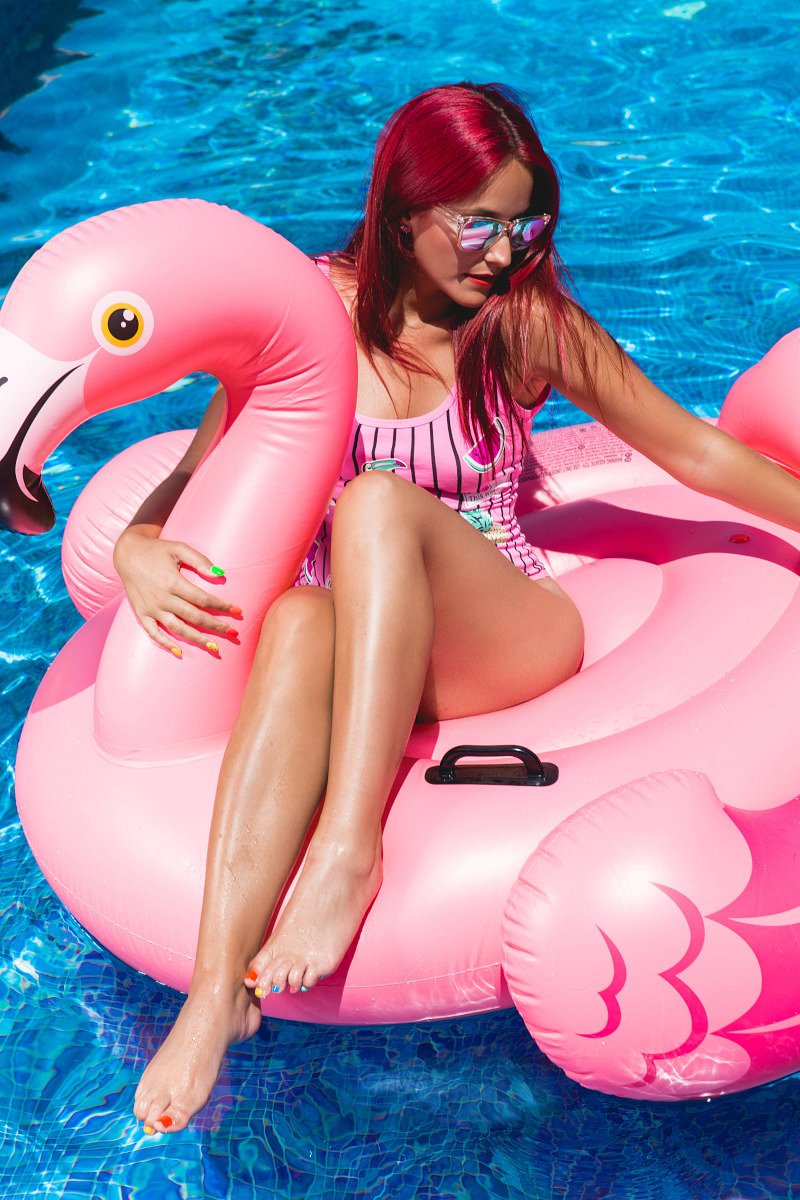 Stroje kąpielowe jednoczęściowe dla każdej sylwetkiStroje kąpielowe jednoczęściowe są nie tylko bardzo wygodne, ale także idealne dla Pań, które oczekują od stroju nieco więcej. W sklepach znajdziemy szeroki wybór strojów tego typu, które zostały zaprojektowane z myślą o sylwetkach o konkretnych kształtach. Wycięcia, kokardy, falbanki czy ozdobne aplikacje skutecznie ukryją to, co chcemy ukryć i uwydatnią zalety naszej figury. Dodatkowo stroje kąpielowe jednoczęściowe umożliwiają nam znacznie większą swobodę niż stroje dwuczęściowe.